10th International Conference on Human-Agent Interaction 
5-8 December 2022 
University of Canterbury, New Zealand.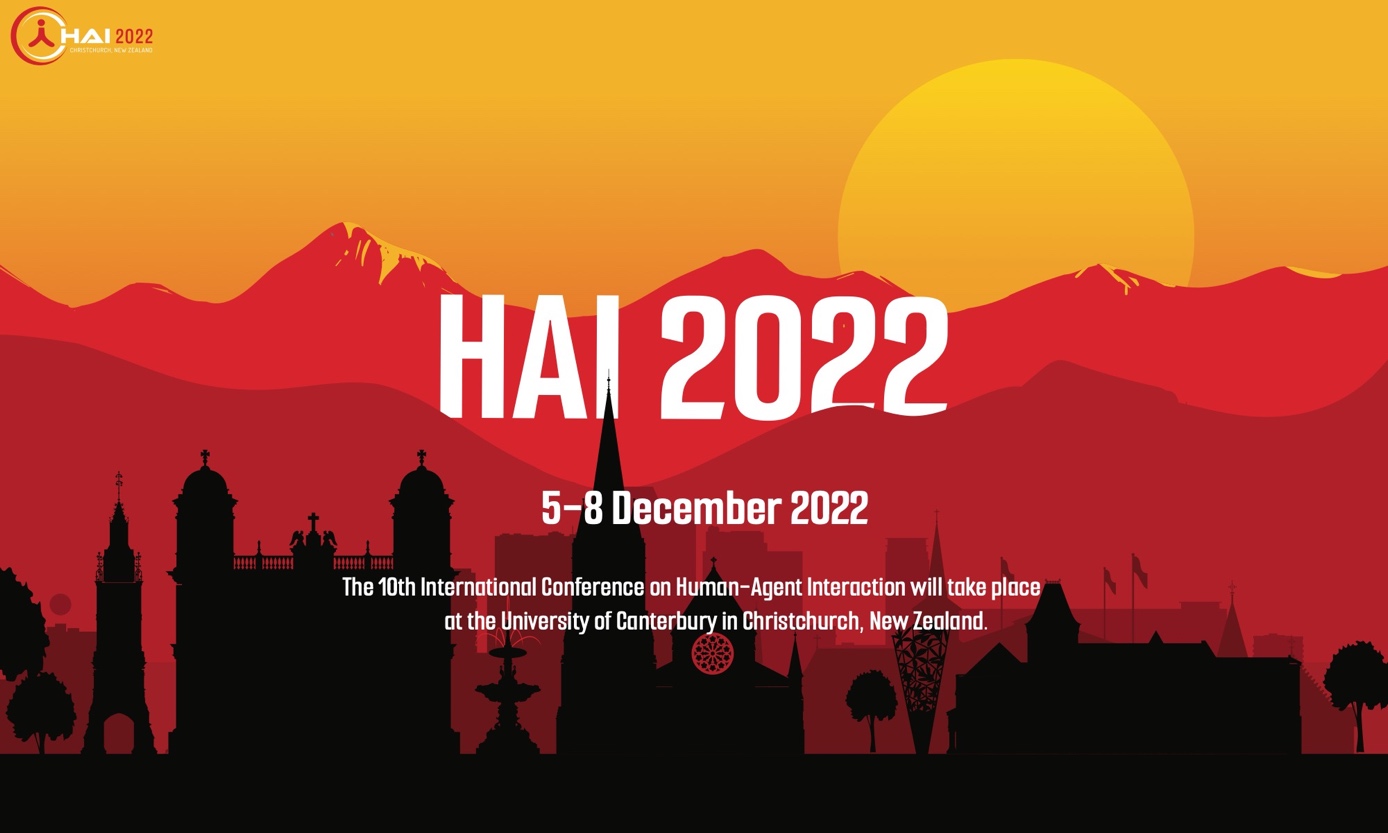 WiFi Network for the conference:WiFi Name: 	UCvisitor
Login: 	uc7654
Password: 	415101Monday, December 5th: HAI Workshop DayInformation about the workshops is available at 
https://sites.google.com/view/chai-workshop22Tuesday, December 6thWednesday, December 7thThursday, December 8thTech Session (Poster Session 1.1 – Tuesday)User qualities and perception (Poster session 1.2 – Tuesday)Empathy and trust (Poster session 2.1 – Wednesday)Children and art (Poster session 2.2 – Wednesday)TimeSessionLocationAuthors08:30Conference Opening09:00Keynote: Who would you like to deliver your healthcare?Rehua 102Elizabeth Broadbent10:00BreakRehua 10310:45 – 11:45Session 1: Applications and Human PerceptionsChair: Friederike EysselRehua 10210:45Older Adults’ Perception of the Furhat RobotRehua 102Sofia Thunberg 
Maria Arnelid 
Tom Ziemke11:05Does media format matter? Investigating the toxicity, sentiment and topic of audio versus text social media messagesRehua 102Jamy Li 
Karen KP 
Penaranda Valdivia11:2511:45LunchRehua 10313:30 – 14:50Session 2: Assistants and DialogueChair: Yugo Takeuchi and Divesh LalaRehua 10213:30Perceptions of the Helpfulness of Unexpected Agent AssistanceRehua 102Kate Candon 
Zoe Hsu 
Yoony Kim 
Jesse Bin Chen Nathan Tsoi 
Marynel Vázquez13:50The Effect of the Repetitive Utterances Complexity on User’s Desire to Continue Dialogue by a Chat-oriented Spoken Dialogue SystemRehua 102Jie Yang 
Hirofumi Kikuchi Takatsugu Uegaki 
Kaito Moriki Hideaki Kikuchi14:10Mixed-Cultural Speech for Intelligent Virtual Agents – the Impact of different Non-Native Accents using Natural or Synthetic Speech in the English LanguageRehua 102David Obremski 
Paula Friedrich Helena Babette Hering 
Birgit Lugrin14:30Poster Teasers – Session 1 & 215:30Posters Session 1 – with Coffee (first half until 16:15, posters of the Tech Session, second half, posters of the User Qualities)Rehua 10317:00ReceptionRehua 10309:00Keynote: A very simple design for a very intelligent machine (but with a catch)Rehua 102Doug Campbell10:00BreakRehua 10310:20 Session 3: Frameworks, Models, and DecisionsChair: Marynel Vazquez and Daisuke KatagamiRehua 10210:20User Involvement in Training Smart Home AgentsRehua 102Leonie Nora Sieger, Julia Hermann, Astrid Schomäcker 
Stefan Heindorf, Christian Meske, Celine-Chiara,  Hey 
Aysegül Dogangün10:40Let’s Play Against Each Other! The Influence of Human-Agent Competition and Collaboration on Agent Learning and Human PerceptionRehua 102Ornnalin Phaijit, Claude Sammut , Wafa Johal11:00Advantage Mapping: Learning Operation Mapping for User-Preferred Manipulation by Extracting Scenes with Advantage FunctionRehua 102Rintaro Hasegawa Yosuke Fukuchi Kohei Okuoka Michita Imai11:20A Decision Support Design Framework for Selecting a Robotic InterfaceRehua 102Shreepriya Gonzalez-Jimenez, Danilo Gallo , Ricardo Sosa , Eduardo B. Sandoval, Tommaso Colombino, Antonietta Maria Grasso11:40Backchannel generation model for a third party listening agentRehua 102Divesh Lala , Koji Inoue, Kei Sawada, Tatsuya Kawahara12:00LunchRehua 10313:30 – 14:30Session 4: Empathy, Trust and CultureChair: Eduardo B. Sandoval and Tomoko KodaRehua 10213:30Exploring Factors Affecting User Trust Across Different Human-Robot Interaction Settings and CulturesRehua 102Abdullah Alzahrani, Simon Robinson, Muneeb Ahmad13:50Effects of self-experience and situational awareness on empathic help to virtual agentsRehua 102Junya Morita , Yuna Kano14:10Study on the Perception of Implicit Indication When Collaborating with an Artificial AgentRehua 102Lena Guinot, Kozo Ando, Hiroyasu Iwata14:30What is the speed boundary between patting and slapping by a robot?Rehua 102Taichi Hirayama 
Yuka Okada 
Mitsuhiko Kimoto 
Takamasa Iio 
Katsunori Shimohara Masahiro Shiomi14:50Poster Teasers – Session 3 & 4Rehua 10215:30Posters Session 2 – with Coffee (first half until 16:15, posters of the Empathy Session, second half, posters of the Art & Children Session)Rehua 10317:00ReceptionRehua 10309:00Keynote: The Heuristic of Sufficient Explanation: Implications for Human-Agent InteractionRehua 102Andrew Vonasch10:00BreakRehua 10310:30 – 11:50Session 5: Motion and GesturesChair: Tetsuo Ono and Jamy LiRehua 10210:30Effect of repetitive motion intervention on self-avatar on the sense of self-individualityRehua 102Tetsunari Inamura, 
Shinichirou Eitoku, Iwaki Toshima, Shinya Shimizu, 
Atsushi Fukayama, Shiro Ozawa, Takao Nakamura10:50Enabling Shared Attention with Customers Strengthens a Sales Robot’s Social PresenceRehua 102Masaya Iwasaki 
Kosuke Ogawa 
Akiko Abe Yamazaki Keiichi Yamazaki 
Yuji Miyazaki 
Tatsuyuki Kawamura Hideyuki Nakanishi11:10VISTURE: A System for Video-Based Gesture and Speech Generation by RobotsRehua 102Kaon Shimoyama, Kohei Okuoka, Mitsuhiko, Kimoto, Michita Imai11:30Attributing social motivations to changes in agents’ behavior and appearanceRehua 102Diogo Rato, Marta Couto, 
Rui Prada12:00LunchRehua 10313:30 – 14:40Session 6: Non-verbal interactionChair: Richard Savery and Hirotaka OsawaRehua 10213:30Perception of Emotional Relationships by Observing Body Expressions between Multiple RobotsRehua 102Kazuki Mizumaru Daisuke Sakamoto Tetsuo Ono13:50Motion and Meaning: Data-Driven Analyses of The Relationship Between Gesture and Communicative SemanticsRehua 102Carolyn Saund 
Haley Matuszak 
Anna Weinstein 
Stacy Marsella14:10ClosingRehua 1021028Interactive Perceptual Companion: Prototyping a digital perception for HAIHaider Ali Akmal
Jonathan Shaw
Eduardo Benitez Sandoval1029Partners Who Grow Together: Collaborative Machine Learning in Video Game AI DesignJibing Shi
Richard J. Savery1035Survey of the Effect of Preference for a Lecturer Disguised as an Avatar on Desire to View Lecture VideoNanami Kojima
Yoshinari Takegawa
Asuka Terai
Keiji Hirata1041Mixed-Cultural Speech for Mixed-Cultural Users – Natural vs. Synthetic Speech for Virtual AgentsDavid Obremski
Birgit Lugrin1046Hype Dlive: XR Live Performance System for Improving Passenger Comfort in Autonomous DrivingTakuto Akiyoshi
Masashi Abe
Yuki Shimizu
Yusaku Takahama
Koki Nagata
Taishi Sawabe1063Modeling and understanding future action decisions of players during online gamingFabrizia Auletta
Gaurav Patil
Rachel W Kallen
Mario di Bernardo
Michael J. Richardson1067Towards a Smart Robot Model for Traffic Signal Management in Developing CountriesHarisha Prakash
Igor Tchappi
Amro Najaar
Yazan Mualla1009Robot Persuasiveness Depending on User GenderIsabella Ågren
Sofia Thunberg1040User experience of human-robot long-term interactionsGuy Laban
Arvid Kappas
Val Morrison
Emily S. Cross1020Angel and Devil Robots: Personifying a Dilemma to Influence WillpowerKento Goto
Kazuki Mizumaru
Daisuke Sakamoto
Tetsuo Ono1038Would You Be Stressed If Anthropomorphic Agents Were Handing Out POCKET TISSUES Around Town? : Evaluation by VR StudyDaiki Fujishima
Tomiki Miyamoto Daisuke Katagami1052Humanness is in the eye of the beholder: Role of predictability and theory of mind on anthropomorphism in human-computer interactionsJulia Apache
Andrew M. Connor
Stefan Marks
Alexander Sumich
Nadja Heym1054Can vicarious agents follow the intent of clients’ orders in making risk judgments?Yuri Sato
Haruaki Fukuda Kazuhiro Ueda1058The Effect of Exaggerated Nonverbal Cues on the Perception of the Robot PepperSarah Hanna Fischer Darja Stoeva
Margrit Geläuts1064Evaluating Human-Artificial Agent Decision Congruence in a Coordinated Action TaskGauriv Patil
Phillip Bagala
Patrick Nalepka
Rachel W Kallen Michael J. Richardson1001Perspective-taking of virtual agents for promoting prosocial behaviorsChenlin Hang
Tetsuo Ono
Seiji Yamada1004Embodied Virtual Interactions: What Does Equity Mean to You? Preliminary Results for the Impact of Transgender Avatar Embodiment on EmpathyCassandra L. Crone
Grace Chamberlin
Kyle Aspinall
Gaurav Patil
Michael J. Richardson
Rachel W. Kallen1011A Bona Fide Turing TestSharon TemtsinDiane ProudfootChristoph Bartneck1030What doesn’t kill you, makes you stronger: Conceptualizing social robots’ pain and consumers empathetic response through touchLeila Mouzehkesh Pirborj
Omar Kubin
Michael Lwin
Aila M Khan1047A Wizard or a Fool? Initial Assessment of a Wizard of Oz Agent Supporting Collaborative Virtual EnvironmentsJames Simpson
Michael J. Richardson
Deborah Richards1049Experimental Investigation of Trust in Anthropomorphic Agents as Task PartnersAkihiro Maehigashi
Takahiro Tsumura
Seiji Yamada1061Human-Social Robots Interaction: the blurred line between necessary anthropomorphization and manipulation.Rachele Carli
Amro Najjar
Davide Calvaresi1034Measuring Subconscious Gender Biases against Male and Female Virtual Agents in JapanTomoko Koda
Saori Tsuji
Miki Takase1003Perceptions of Intelligence & Sentience Shape Children’s Interactions with Robot Reading Companions: A Mixed Methods StudyNathan Caruana
Ryssa Moffat
Aitor Miguel Blanco
Emily S. Cross1014Robotic Arm Generative Painting Through Real-time Analysis of Music PerformanceRichard J Savery Anna Savery
Justin Baird1018XAI: Using Smart Photobooth for Explaining history of artAmro Najjar
Nina Hosseini-Kivanani
Igor Tchapppi Haman
Yazan Mualla
Egberdien van der Peijl Daniel Karpati
Christoph Schommer1036Interaction in Remote Peddling Using Avatar Robot by People with DisabilitiesTakashi Kanetsuna
Kazuaki Takeuchi
Hiroaki Kato
Taichi Sono
Hirotaka Osawa Kentaro Yoshifuji
Yoichi Yamazaki1044Neurodiverse Human-Machine Interaction and Collaborative Problem-Solving in Social VRPatrick Nalepka Michael J Richardson1027Proposing a post-anthropocentric HAI through the perception of sentient entities as trans-objectsHaider Ali Akmal Eduardo Benitez Sandoval1065The Meeting: Volumetric Participatory Theater Play in Mixed RealityKrzysztof Pietroszek Manuel Rebol
Becky Łąkę